Муниципальное казенное общеобразовательное учреждение « Средняя общеобразовательная школа №2 г. Олонца»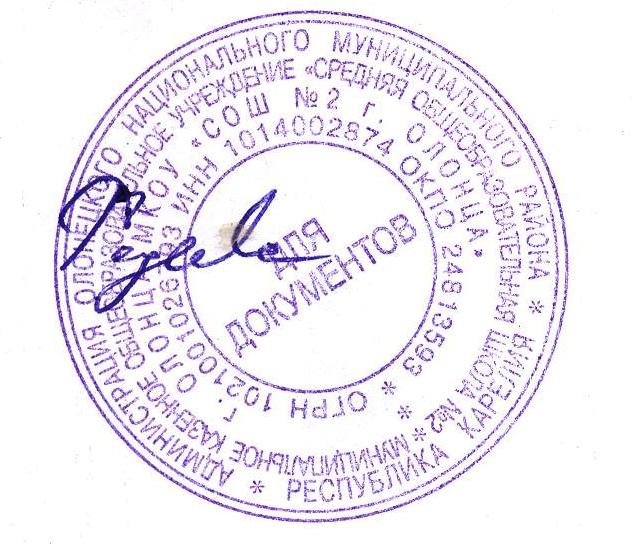 Порядок уведомления о фактах обращения в целях склонения работника  МКОУ «СОШ №2 г.Олонца» к совершению коррупционных правонарушений ио ставшей известной работнику информации о случаях совершения коррупционных правонарушений другими работниками, контрагентами, иными лицамиОбщие положения1.1..Настоящий Порядок уведомления о фактах обращения в целях склонения работника МКОУ «СОШ №2 г.Олонца» к совершению коррупционных правонарушений и о ставшей известной работнику информации о случаях совершения коррупционных правонарушений другими работниками, контрагентами, иными лицами (далее-Порядок) разработан в соответствии с Федеральным законом «О противодействии коррупции» № 273-ФЗ от 25.12.2008 г.Настоящий Порядок распространяется на всех работников МКОУ «СОШ №2 г.Олонца»  независимо от занимаемой должности.Настояший Порядок определяет алгоритм действий по информированию работниками директора  МКОУ «СОШ №2 г.Олонца» (должностное лицо, ответственное за противодействие коррупции) о случаях склонения их к совершению коррупционных правонарушений и о ставшей известной работнику информации о случаях совершения коррупционных правонарушений другими работниками, контрагентами, иными лицами, а также порядок регистрации и рассмотрения этих обращений.Основными задачами работы с обращениями о проявлениях коррупции в деятельности  МКОУ «СОШ №2 г.Олонца»  являются обеспечение приема и регистрации указанных обращения, анализ и объективное рассмотрение обращений, защита работника, уведомившего о фактах обращения в целях склонения его к совершению коррупционного правонарушения, о ставшей известной работнику информации о случаях совершения коррупционных правонарушений другими работниками, контрагентами, иными лицами.В соответствии со статьей 1 Федерального закона «О противодействии коррупции» № 273-ФЗ от 25.12.2008 г. коррупцией являются:злоупотребление служебным положением, дача взятки, получение взятки, злоупотребление полномочиями, коммерческий подкуп либо иное незаконное использование физическим лицом своего должностного положения вопреки законным интересам общества и государства в целях получения выгоды в виде денег, ценностей, иного имущества или услуг имущественного характера, иных имущественных прав для себя или для третьих лиц либо незаконное предоставление такой выгоды указанному лицу другими физическими лицами;совершение деяний, указанных в пункте 1.5.1. настоящего Порядка, от имени или в интересах юридического лица.Уведомление о фактах обращения в целях склонения к совершению коррупционных правонарушений и о ставшей известной работнику информации о случаях совершения коррупционных правонарушений другими работниками, контрагентами, иными лицами, за исключением случаев, когда по данным фактам проведена или проводится проверка, является обязанностью работника МКОУ «СОШ №2 г.Олонца»  .Работник МКОУ «СОШ №2 г.Олонца»  , уведомивший директора МКОУ «СОШ №2 г.Олонца»   о фактах обращения в целях склонения его к совершению коррупционного правонарушения, о ставшей известной работнику информации о случаях совершения коррупционных правонарушений другими работниками, контрагентами, иными лицами, находится под защитой государства в соответствии с законодательством Российской Федерации.Настоящий Порядок доводится до сведения всех сотрудников МКОУ «СОШ №2 г.Олонца».Порядок информирования работниками МКОУ «СОШ №2 г.Олонца»    должностное лицо, ответственное за противодействие коррупции  о фактах обращения в целях склонения их к совершению коррупционных правонарушений.Работники МКОУ «СОШ №2 г.Олонца»   обязаны информировать должностное лицо, ответственное за противодействие коррупции обо всех случаях обращения к ним лиц в целях склонения их к совершению коррупционных правонарушений.В случае поступления к работнику МКОУ «СОШ №2 г.Олонца»  обращения в целях склонения к совершению коррупционных правонарушений указанный работник обязан незамедлительно устноуведомить должностное лицо, ответственное за противодействие коррупции. В течение одного рабочего дня работник обязан направить  уведомление в письменной форме путем передачи его ответственному лицу за реализацию антикоррупционной политики в МКОУ «СОШ №2 г.Олонца»   или путем направления такого уведомления по почте. При невозможности направить уведомление в указанный срок (в случае болезни, командировки, отпуска и т.д.) работник МКОУ «СОШ №2 г.Олонца»   направляет  уведомление в течение одного рабочего дня после прибытия на рабочее место.В уведомлении должны содержаться следующие сведения:Фамилия, имя, отчество уведомителя, контактный телефон, место жительства, а также иная информация, которая, по мнению уведомителя, поможет установить с ним контакт.Должность уведомителя.Сведения о физическом (юридическом) лице, склоняющем к коррупционному правонарушению (фамилия, имя, отчество, должность и т.д.).Сущность предполагаемого коррупционного правонарушения (злоупотребление служебным положением, дача взятки, получение взятки, злоупотребление полномочиями, коммерческий подкуп либо иное незаконное использование физическим лицом своего должностного положения вопреки законным интересам общества и государства в целях получения выгоды в виде денег, ценностей, иного имущества или услуг имущественного характера, иных имущественных прав для себя или для третьих лиц либо незаконное предоставление такой выгоды указанному лицу другими физическими лицами и т.д.).Способ склонения к коррупционному правонарушению (подкуп, угроза, обещание, обман, насилие и т.д.).2.2.6.Время, дата склонения к коррупционному правонарушению. 2.2.7.Место склонения к коррупционному правонарушению.Обстоятельства	склонения	к	коррупционному	правонарушению	(телефонный разговор, личная встреча, почтовое отправление и т.д.).Информация об отказе (согласии) принять предложение лица о совершении коррупционного правонарушения.Дата заполнения уведомления. 2.2.11.Подпись уведомителя.К уведомлению прилагаются все имеющиеся материалы, подтверждающие обстоятельства обращения в целях склонения работника к совершению коррупционных правонарушений, а также иные документы, имеющие отношение к обстоятельствам обращения.При уведомлении органов прокуратуры или других государственных органов о фактах обращения каких-либо лиц в целях склонения работника к совершению коррупционных правонарушений работник одновременно сообщает об этом заведующему МБДОУ.Уведомление предоставляется в 2-х экземплярах.Уведомление о фактах обращения в целях склонения работника к совершению коррупционных правонарушений составляется в соответствии с приложением №1 к данному Порядку.Порядок информирования работниками МКОУ «СОШ №2 г.Олонца»  должностное лицо, ответственное за противодействие коррупции  о ставшей известной работнику информации о случаях совершения коррупционных правонарушений другими работниками, контрагентами, иными лицами.Работники МКОУ «СОШ №2 г.Олонца»   обязаны информировать должностное лицо, ответственное за противодействие коррупции  о ставшей известной работнику информации о случаях совершения коррупционных правонарушений другими работниками, контрагентами, иными лицами.Работник, которому стало известно о случаях совершения коррупционных правонарушений другими работниками, контрагентами, иными лицами, обязан незамедлительно устно информировать об этом должностное лицо,ответственное за противодействие коррупции. В течение одного рабочего дня работник обязан направить МКОУ «СОШ №2 г.Олонца»  уведомление в письменной форме путем передачи его ответственному лицу за реализацию антикоррупционной политики в МКОУ «СОШ №2 г.Олонца»  или путем направления такого уведомления по почте. При невозможности направить уведомление в указанный срок (в случае болезни, командировки, отпуска и т.д.) работник  МКОУ «СОШ №2 г.Олонца»  направляет  уведомление в течение одного рабочего дня после прибытия на рабочее место.В уведомлении должны содержаться следующие сведения:Фамилия, имя, отчество уведомителя, контактный телефон, место жительства, а также иная информация, которая, по мнению уведомителя, поможет установить с ним контакт.Должность уведомителя.Сведения о физическом (юридическом) лице, склоняющем к коррупционному правонарушению (фамилия, имя, отчество, должность и т.д.).Описание обстоятельств, при которых стало известно о случаях совершения коррупционных правонарушений другими работниками, контрагентами, иными лицами (дата, место, время, другие сведения).Подробные сведения о совершенных коррупционных нарушениях.Способ и обстоятельства склонения к коррупционному правонарушению, а также информация об отказе (согласии) принять предложение лица о совершении коррупционного нарушения.Дата заполнения уведомления. 3.3.8.Подпись уведомителя.В случае наличия материалов, подтверждающих факт совершения коррупционных правонарушений другими работниками МКОУ «СОШ №2 г.Олонца»  , контрагентами, иными лицами, материалы прилагаются к уведомлению.При уведомлении органов прокуратуры или других государственных органов о фактах совершения коррупционных правонарушений другими работниками МКОУ «СОШ №2 г.Олонца», контрагентами, иными лицами работник одновременно сообщает об этом заведующему  МКОУ «СОШ №2 г.Олонца» .Уведомление предоставляется в 2-х экземплярах.Уведомление о фактах обращения в целях склонения работника к совершению коррупционных правонарушений составляется в соответствии с приложением №2 к данному Порядку.Организация приема и регистрация уведомления.Организация приема и регистрация уведомления о случаях склонения работника МКОУ «СОШ №2 г.Олонца»   к совершению коррупционных правонарушений и о ставшей известной работнику МКОУ «СОШ №2 г.Олонца»    информации о случаях совершения коррупционных правонарушений другими работниками, контрагентами, иными лицами, осуществляется должностным лицом, определенным приказом директора МКОУ «СОШ №2 г.Олонца».Уведомление подлежит обязательной регистрации в день его поступления в Журнале регистрации уведомлений (далее - Журнал), образец которого приведен в приложении №3 к настоящему Порядку. Листы журнала должны быть пронумерованы, прошнурованы и заверены печатью МКОУ «СОШ №2 г.Олонца»   и подписью директора  МКОУ «СОШ №2 г.Олонца»  . В Журнал вносится запись о регистрационном номере уведомления; дате и времени регистрации уведомления; дате составления уведомления; фамилии, имени, отчестве работника, представившего уведомление; должности работника, составившего уведомление; фамилии, имени, отчестве работника, зарегистрировавшего уведомление; которые заверяются подписями регистрирующего и представляющего уведомление.Ведение Журнала возлагается на должностное лицо, определенное приказом заведующего МКОУ «СОШ №2 г.Олонца»  (далее - ответственное лицо).Ответственное лицо ведет прием, регистрацию и учет поступивших уведомлений, обеспечивает конфиденциальность и сохранность данных, полученных от работника,склоняемого к совершению коррупционного правонарушения и сообщившего о ставшей ему известной информации о случаях совершения коррупционных правонарушений другими работниками, контрагентами, иными лицами, а также несет персональную ответственность в соответствии с законодательством Российской Федерации за разглашение полученных сведений.Первый экземпляр зарегистрированного уведомления остается в МБДОУ, второй экземпляр с указанием регистрационного номера, даты, заверенный подписью работника, зарегистрировавшего уведомление, отдается работнику для подтверждения принятия и регистрации уведомления.В случае если уведомление поступило через организации федеральной почтовой связи, второй экземпляр с указанием регистрационного номера, даты, заверенный подписью работника, зарегистрировавшего уведомление, направляется работнику, направившему уведомление, заказным письмом.Журнал хранится в течение 5 лет со дня регистрации в нем последнего уведомления. 4.8.Отказ в регистрации уведомления, а также получения второго экземпляра уведомления работником, который направил уведомление, не допускаются.О поступившем уведомлении ответственное лицо информирует руководителя МКОУ «СОШ №2 г.Олонца»   в день регистрации уведомления.Уведомлене может быть анонимным. В случае, если в уведомлении не указаны фамилия сотрудника, направившего уведомление и почтовый адрес, по которому должен быть направлен ответ, ответ на обращение не дается. Если в указанном обращении содержатся сведения о подготовляемом, совершаемом или совершенном противоправном деянии, а также о лице, его подготавливающем, совершающем или совершившем, обращение подлежит рассмотрению и дальнейшему принятию мер.Организация проверки сведений, содержащихся в уведомлении, и мер по защите работника.Проверка сведений, содержащихся в уведомлении, проводится в течение 15 рабочих дней со дня регистрации уведомления Комиссией по противодействию коррупции в МКОУ «СОШ №2 г.Олонца»   (далее-Комиссия).По письменному запросу ответственного лица работниками представляются необходимые для проверки материалы, пояснения. При необходимости в ходе проверки проводятся беседы с работниками с получением от работников письменных пояснений по сведениям, изложенным в уведомлении.В ходе проверки должны быть установлены:-причины       и        условия,        которые        способствовали        обращению        лица к работнику МКОУ «СОШ №2 г.Олонца» с целью склонения его к совершению коррупционных правонарушений;-действия (бездействие) работника МКОУ «СОШ №2 г.Олонца»  , к незаконному исполнению которых его пытались склонить.Результаты проверки Комиссия представляет директору МКОУ «СОШ №2 г.Олонца»   в форме письменного заключения в трехдневный срок со дня окончания проверки. В заключении указываются:-состав Комиссии;-сроки проведения проверки;-составитель уведомления и обстоятельства, послужившие основанием для проведения проверки;-подтверждение достоверности (либо опровержение) факта, послужившего основанием для составления уведомления;-причины и обстоятельства, способствовавшие обращению в целях склонения работника  МКОУ «СОШ №2 г.Олонца»   к совершению коррупционных правонарушений.В случае подтверждения наличия факта обращения в целях склонения работника МКОУ «СОШ №2 г.Олонца»   к совершению коррупционных правонарушений или случая совершения коррупционных правонарушений другими работниками, контрагентами, иными лицами Комиссией в заключение выносятся рекомендации директору МКОУ «СОШ №2 г.Олонца»   по применению мер по недопущению коррупционного правонарушения.Директором МКОУ «СОШ №2 г.Олонца»  принимается решение о передаче информации в правоохранительные органы.В   случае    если    факт    обращения    в    целях    склонения    работника    МБДОУ к совершению коррупционных правонарушений не подтвердился, но в ходе проведенной проверки выявились признаки нарушений требований к служебному поведению либо конфликта интересов, материалы, собранные в ходе проверки, а также заключение представляются директору МКОУ «СОШ №2 г.Олонца»   для принятия решения о применении дисциплинарного взыскания в течение двух рабочих дней после завершения проверки.Работник, уведомивший директора МКОУ «СОШ №2 г.Олонца» , органы прокуратуры или другие государственные органы о фактах обращения в целях склонения его к совершению коррупционного правонарушения, о фактах совершения другими работниками коррупционных правонарушений находится под защитой государства в соответствии с законодательством Российской Федерации.Директор МКОУ «СОШ №2 г.Олонца»   принимает меры по защите работника, уведомившего его, органы прокуратуры или другие государственные органы о фактах обращения в целях склонения его к совершению коррупционного правонарушения, о фактах обращения к иным работникам в связи с исполнением ими служебных обязанностей каких-либо лиц в целях склонения их к совершению коррупционных правонарушений, в части обеспечения работнику гарантий, предотвращающих его неправомерное увольнение, перевод на нижестоящую должность, лишение или снижение размера премии, перенос времени отпуска, привлечение к дисциплинарной ответственности в период рассмотрения представленного работником уведомления.Заключительные положения6.1.В настоящий Порядок могут быть внесены изменения и дополнения, как по инициативе работников, так и по инициативе директора МКОУ «СОШ №2 г.Олонца»   в соответствии с процедурой принятия локальных актов.Форма уведомления о фактах обращения в целях склонения к совершению коррупционного правонарушенияПриложение № 1 к Порядку уведомления о фактах обращенияв целях склонения работника  МКОУ «СОШ № 2 г.Олонца»  к совершению коррупционныхправонарушенийДиректору МКОУ «СОШ №2 г.Олонца»   	_(Ф.И.О. директора МКОУ «СОШ №2 г.Олонца»  ) 	_(Ф.И.О. работника)(должность работника)                     (место жительства, контактный телефон)УВЕДОМЛЕНИЕВ соответствии со статьей 9 Федерального закона от 25.12.2008 № 273-ФЗ «О противодействии коррупции» уведомляю о факте обращения ко мне«	»	20_	г. в целях склонения к совершению коррупционных правонарушений, а именно 	_(перечислить, в чем выражено склонение 	_ 	к коррупционным правонарушениям) 	_ 	(указывается Ф.И.О., должность (если известно) 	_лица (лиц), обратившегося (обратившихся) к работнику 	_ 	в целях склонения его к совершению коррупционных правонарушений, наименование 	_	_ 	юридического лица от имени или в интересах которого лицо (лица) обратились 	_ 	к работнику в целях склонения его к коррупционным правонарушениям)(сведения о лицах, имеющих отношение к данному делуи свидетелях, если таковые имеются)Указанные действия произошли при следующих обстоятельствах:(кратко описать факт обращения, перечислить действия лица (лиц), обратившегося 	_ 	(обратившихся) к работнику в целях склонения 	_ 	его к совершению коррупционных правонарушений, указать иные сведения, которыми 	_ 	располагает работник относительно факта обращения)В связи с поступившим обращением мной(описать характер действий работника в сложившей ситуации) 	_ 	 	_(подпись)	(Ф.И.О. работника)	(дата уведомления: число, месяц, год)Уведомление зарегистрировано в журнале регистрации"	"	20	№  		 	(подпись ответственного лица)Форма уведомления о ставшей известной работнику информации о случаях совершения коррупционных правонарушений другими работниками, контрагентами,иными лицамиПриложение № 2 к Порядку уведомления о фактах обращения в целях склонения работника МКОУ «СОШ №2 г.Олонца»   к совершению коррупционныхправонарушенийДиректору МКОУ «СОШ №2 г.Олонца»   	_(Ф.И.О. директору МКОУ «СОШ №2 г.Олонца»   ) 	_(Ф.И.О. работника)(должность работника)(место жительства, контактный телефон)УВЕДОМЛЕНИЕВ соответствии со статьей 9 Федерального закона от 25.12.2008 № 273- ФЗ «О противодействии коррупции» уведомляю о фактах совершения«	»	20_	г. 		_ (Ф.И.О. должность лица)коррупционных правонарушений, а именно1. 	подробные сведения о совершенных коррупционных нарушениях (перечислить, в чем выражаются коррупционные правонарушения) 	_ 	2.	 (описание обстоятельств, при которых стало известно о случаях совершения коррупционных правонарушений другими работниками, контрагентами, иными лицами (дата, место, время, другие сведения) (дата, место, время, другие сведения)3.	 (известные сведения о лице (физическом или юридическом), склоняющем к коррупционному нарушению)4.	 (способ и обстоятельства склонения к коррупционному правонарушению, а также информация об отказе (согласии) принять предложение лица о совершении коррупционного нарушения)(подпись)	(Ф.И.О. работника)	(дата уведомления: число, месяц, год)Уведомление зарегистрировано в журнале регистрации"	"	20	№  		 	(подпись ответственного лица)Приложение № 3 к Порядку уведомления о фактах обращения в целях склонения работникаМКОУ «СОШ №2 г.Олонца»   к совершению коррупционныхправонарушенийЖУРНАЛрегистрации уведомлений о фактах обращенияв целях склонения к совершению коррупционных правонарушенийУтверждаю:Директор МКОУ «СОШ №2 г. Олонца»___________/А.А.Фадеева/Приказ № 159   от «15» 06  2021  г.№ п/пДата и время регистрац ии уведом-ленияДата составлен ия уведомле нияФ.И.О.работника, составившего уведомлениеДолжность работника, составившего уведомлениеПодпись составивше гоуведомлени еФ.И.О. лица, зарегистри- ровавшего уведомлениеПодпись лица, зарегист- рировавшего уведом-ление12345678